                                     Война в судьбе моей семьи.           Тема Великой Отечественной войны навсегда останется актуальной для русского народа. За годы войны Советский Союз понес огромные разрушения и людские потери.            С каждым годом все меньше в живых остается ветеранов ВОВ, стирается память о Великой Отечественной войне. Историческая память о Великой Отечественной войне будет сохранена, если в каждой семье будут знать и помнить о своих героических дедах и прадедах и передавать эту информацию из поколения в поколение. Каждую семью затронула война. В моей семье 4 прапрадеда погибли или пропали без вести в военное время. Два моих прадеда прошли всю войну и были награждены множеством наград. Мой прадед Юрков Сергей Григорьевич служил на подводной лодке.                       Более подробно я хочу рассказать о судьбе моего прадеда, Переплетчикова Василия Ивановича.              Мой прадед Переплетчиков Василий Иванович родился в с. Красное-на- Волге Костромской области. После окончания средней школы поступил в Ленинградское военное училище, где и началась его военная карьера. В 1939-1940 году принимал участие в Советско-Финской войне.              22 июня 1941 года наша страна была потрясена известием о начале войны с фашистской Германией. Никто тогда не был равнодушным, никто не остался в стороне. Среди них и был мой прадед-выпускник военного училища.               Со слов моей бабушки и ее сестры, прадед в послевоенное время неохотно делился воспоминаниями о войне, объясняя это тем, что ему тяжело досталась Победа над фашистами и что каждое воспоминание –это боль и страдания.               По данным архивов, рассекреченных в 2008 году, мы выяснили, что мой прадед Переплетчиков Василий Иванович был помощником командира, а позднее командиром роты 7 отдельного Моторизованного Понтонно-мостового батальона инженерных войск. Его рота входила в состав Донского Фронта (1941-1943 г.), а позднее 2 Украинского Фронта (1943-1945 гг.). По наградным документам можно проследить и как менялись воинские звания: старший лейтенант – капитан – майор.            Изучив документы, мы выяснили, что мой прадед был умелым сапером, инженером, руководил бригадой Понтонно-мостового батальона.         Со слов бабушки, мой прадед Переплетчиков Василий Иванович за военные годы службы получил 6 орденов и 12 боевых медалей, среди них Орден Суворова 3 степени, Орден Александра Невского, Орден Красной звезды, орден Отечественной войны 1 и 2 степени, Орден Красного знамени… Часть наград была утрачена в послевоенные годы, о некоторых из них мы узнали по архивным наградным документам.        Документы на награды и описание военных подвигов прадеда на меня произвели очень сильное впечатление. Героизм, мужество, ответственность и самоотверженность - те качества, которые помогли разгромить врага и выжить в сложнейших ситуациях.       После войны майор Переплетчиков В.И. служил в Германии и в ряде городов Советского Союза. В 1956 году, во время строительства Камской ГЭС, его по распределению направили служить в г. Пермь, где вскоре он был демобилизован.        В последние годы жизни одним из его лучших друзей был детский писатель Лев Кузьмин. Они вместе любили играть в шахматы, будучи соседями, ходили к друг другу в гости. Лев Кузьмин делился своими сочинениями, зачитывал вслух свои новые работы. Одно из своих стихотворений он написал и о моем прадеде:В.И.Переплетчикову                                     Во всех полках Советской армии,                                     Во всех краях родной страны                                     Солдатам славы не убавлено –                                     Перед народом все равны.                                     Среди стрелков и пулеметчиков,                                     Меж тех, кто мужеством богат,                                     Сапер Василий Переплетчиков,                                     И ты – заслуженный солдат!                                     Ты знаешь бой не понаслышке,                                     Ты знаешь, как звучит «Ура!»,                                     Когда полнеба смертью дышит                                     И пахнет кровью ширь Днепра.                                     Ты шел вперед сквозь дым пожарищ,                                     Чтоб только мир вернуть назад…                                     Так дай же руку нам, товарищ,                                     Сапер, заслуженный солдат!Я горжусь своими предками, участниками войны! Я всегда буду помнить о их подвигах и буду рассказывать своим потомкам об этой страшной войне!                                                                                                         Юрков Виктор, 5 в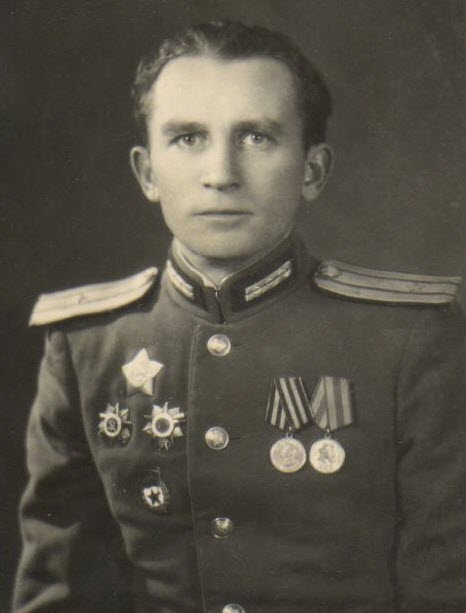 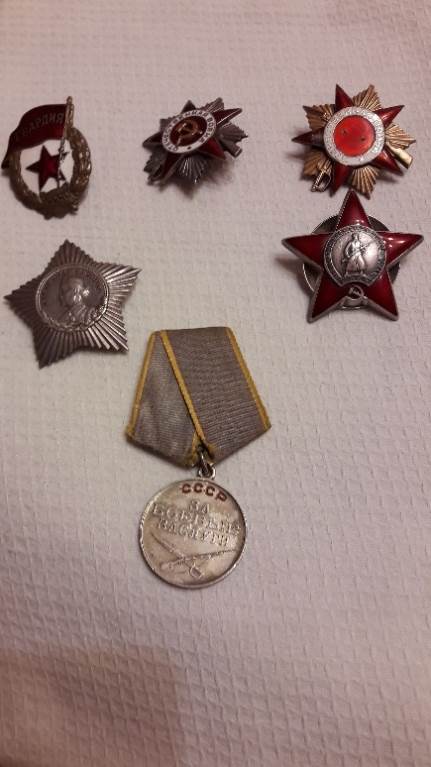 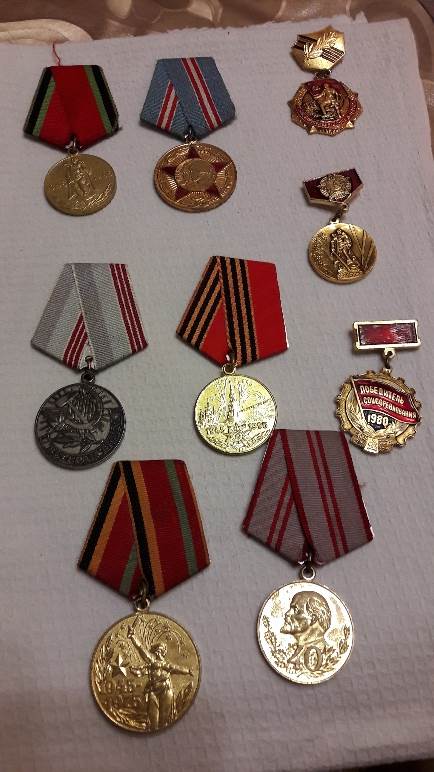 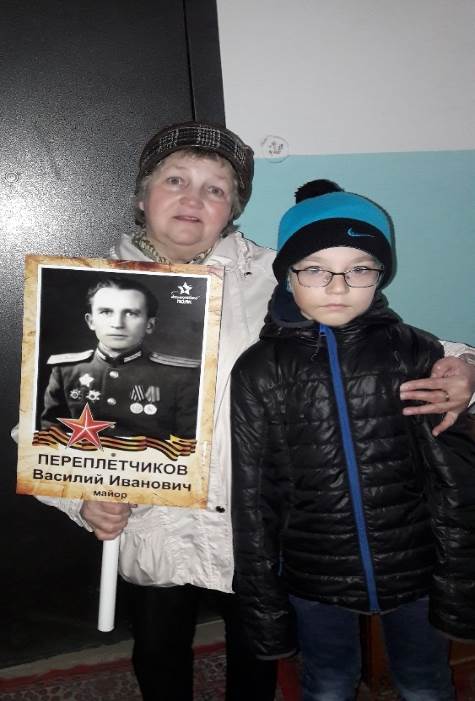 